18.3.21Maths Meeting Level 3L.I: To add three single digit numbers mentally.S.C. I can add three single digit numbers mentally.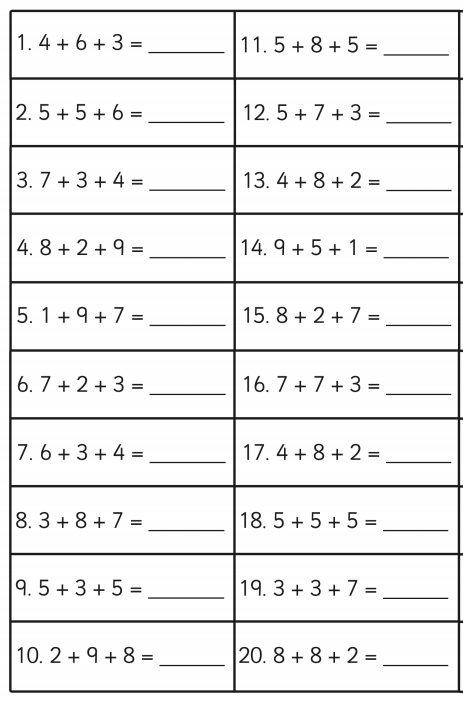 